Об утверждении состава Общественного совета по культуре при Главе города Канск. В целях дальнейшего совершенствования работы органов местного самоуправления муниципального образования город Канск с населением, эффективной реализации мероприятий в сфере культуры и искусства на территории муниципального образования город Канск, в рамках реализации постановления администрации г. Канска от 27.04.2020 г. № 367, руководствуясь статьями 30, 35 Устава города Канска:  1. Утвердить состав Общественного совета по культуре при Главе  города Канска (Приложение №1). 2.  Ведущему специалисту Отдела культуры администрации г. Канска (Н.А. Нестерова) разместить данное распоряжение на официальном сайте муниципального образования город Канск в сети Интернет, в газете «Канский вестник». 3. Контроль за исполнением настоящего распоряжения возложить на заместителя главы города по социальной политике (Ю.А. Ломова). 4.  Распоряжение вступает в силу со дня подписания.Глава города Канска			                                              А.М. Береснев		 	                 Заместитель главы городапо социальной политике                                                   Ю.А. Ломова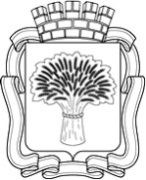 Российская ФедерацияАдминистрация города Канска
Красноярского краяРАСПОРЯЖЕНИЕРоссийская ФедерацияАдминистрация города Канска
Красноярского краяРАСПОРЯЖЕНИЕРоссийская ФедерацияАдминистрация города Канска
Красноярского краяРАСПОРЯЖЕНИЕРоссийская ФедерацияАдминистрация города Канска
Красноярского краяРАСПОРЯЖЕНИЕ08.10.2020 г.№498Состав Общественного совета по культуре Состав Общественного совета по культуре Состав Общественного совета по культуре Состав Общественного совета по культуре АнашкинаГалина ВладимировнаАнашкинаГалина Владимировнапреподаватель МБУДО «ДШИ №1» г. Канскапреподаватель МБУДО «ДШИ №1» г. КанскаБаранов Владимир ЕфимовичБаранов Владимир Ефимовичзаслуженный работник культуры РФзаслуженный работник культуры РФВяткинаЕкатерина ПрокопьевнаВяткинаЕкатерина Прокопьевназаслуженный работник культуры РФзаслуженный работник культуры РФГрищенко Любовь ДмитриевнаГрищенко Любовь Дмитриевназаслуженный работник культуры РФзаслуженный работник культуры РФСвириденкоАндрей ГеннадьевичСвириденкоАндрей Геннадьевичдепутат Канского городского Совета депутатов (по согласованию)депутат Канского городского Совета депутатов (по согласованию)Сюэ-Вый-ЧинНина ВладимировнаСюэ-Вый-ЧинНина Владимировназаслуженный работник культуры РФзаслуженный работник культуры РФТелешунНиколай ВасильевичТелешунНиколай Васильевичзаслуженный работник культуры РФ, преподаватель МБУДО ДХШзаслуженный работник культуры РФ, преподаватель МБУДО ДХШТоковСергей ВячеславовичТоковСергей Вячеславовичдепутат Канского городского Совета депутатов (по согласованию)депутат Канского городского Совета депутатов (по согласованию)Харив Ирина ИвановнаХарив Ирина Ивановнапредседатель местного отделения Российского профсоюза работников культуры (по согласованию)председатель местного отделения Российского профсоюза работников культуры (по согласованию)ШаталоваЛариса ФедоровнаШаталоваЛариса Федоровнапредседатель местной общественной палаты муниципального образования город Канск (по согласованию)председатель местной общественной палаты муниципального образования город Канск (по согласованию)